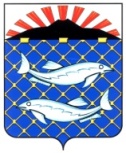 АДМИНИСТРАЦИЯ МУНИЦИПАЛЬНОГО ОБРАЗОВАНИЯ «ЮЖНО - КУРИЛЬСКИЙ ГОРОДСКОЙ ОКРУГ»П О С Т А Н О В Л Е Н И Е                                          от _______ 2022 № __________В соответствии со статьей 53 Федерального закона от 31.07.2020 № 248-ФЗ «О государственном контроле (надзоре) и муниципальном контроле в Российской Федерации», Постановлением Правительства Российской Федерации от 27.10.2021 № 1844 «Об утверждении требований к разработке, содержанию, общественному обсуждению проектов форм проверочных листов, утверждению, применению, актуализации форм проверочных листов, а также случаев обязательного применения проверочных листов», решением собрания  муниципального образования «Южно-Курильский  городской округ» от 28.09.2021г, № 88/6, руководствуясь ст.ст. 41,45 Устава МО «Южно-Курильский городской округ»ПОСТАНОВЛЯЕТ:1. Утвердить форму проверочного листа (списка контрольных вопросов), применяемого при осуществлении муниципального контроля на автомобильном транспорте, городском наземном электрическом транспорте и в дорожном хозяйстве на территории муниципального образования МО «Южно-Курильский городской округ»2. Опубликовать настоящее постановление в общественно-политической газете муниципального образования «Южно-Курильский городской округ» «На рубеже» и разместить на официальном сайте органов местного самоуправления муниципального образования «Южно-Курильский городской округ» http://www.yuzhnokurilsk.ru/.          3. Настоящее постановление вступает в силу с 01 марта 2022 года.  4. Контроль за исполнением настоящего постановления возложить на вице-мэра МО «Южно-Курильский городской округ» Д.Ю.Кана.Мэр  МО «Южно-Курильский городской округ»                                         П.В.ГомилевскийПриложение к постановлению администрации МО «Южно-Курильский городской округ»________________2022 №	 _______________Форма проверочного листа (списка контрольных вопросов),
применяемого при осуществлении муниципального контроля на автомобильном транспорте,
городском наземном электрическом транспорте и в дорожном хозяйстве
на территории муниципального образования «Южно-Курильский городской округ»Департамент ТЭК и ЖКХ администрации «Южно-Курильский городской округ»                (наименование уполномоченного органа)ПРОВЕРОЧНЫЙ ЛИСТ                                          (список контрольных вопросов),применяемый при осуществлении муниципального контроля на автомобильном транспорте,
городском наземном электрическом транспорте и в дорожном хозяйстве
на территории муниципального образования «Южно-Курильский городской округ»«__»_______________20     г.                                                                                         ______________________________         (место проведения контрольного мероприятия)          Реквизиты нормативного правового акта об утверждении формы проверочного листа: ________________________                                          ___________________________________________________________________________________________________Объект муниципального контроля, в отношении которого проводится контрольное мероприятие:	___________________________________________________________________________________________________Сведения о контролируемом лице (фамилия, имя и отчество (при наличии) гражданина или индивидуального предпринимателя, его идентификационный номер налогоплательщика и (или) основной государственный регистрационный номер индивидуального предпринимателя, адрес регистрации гражданина или индивидуального предпринимателя, наименование юридического лица, его идентификационный номер налогоплательщика и (или) основной государственный регистрационный номер, адрес юридического лица (его филиалов, представительств, обособленных структурных подразделений): ___________________________________________________________________________________________________________________________________________________________________________	Реквизиты решения контрольного органа о проведении контрольного мероприятия, подписанного уполномоченнымдолжностным лицом контрольного органа:	_______________________________________________________________________________________________	Учетный номер контрольного мероприятия:___________	___________________________________________________________________________________________________Вид контрольного мероприятия: 	_______________________________________________________________________________________________________________________________________________________________________Список контрольных вопросов, отражающих содержание обязательных требований, ответы на которые свидетельствуют о соблюдении или несоблюдении контролируемым лицом обязательных требований:С проверочным листом ознакомлен (фамилия, имя, отчество (при наличии), должность руководителя, иного должностного лица или уполномоченного представителя физического или юридического лица, индивидуального предпринимателя):			___________________________________________________________________________________________________Копию проверочного листа получил (фамилия, имя, отчество (при наличии), должность руководителя, иного должностного лица или уполномоченного представителя физического или юридического лица, индивидуального предпринимателя):			___________________________________________________________________________________________________Должность, личная подпись, фамилия и инициалы должностных лиц контрольного органа, проводящих контрольное мероприятие и заполняющих проверочный лист:	№п/пВопрос, отражающий содержание обязательных требованийВывод о выполнении установленных требованийлненииребованийВывод о выполнении установленных требованийлненииребованийВывод о выполнении установленных требованийлненииребованийВывод о выполнении установленных требованийлненииребованийРеквизиты нормативных правовых актов, с указанием их структурных единиц, которыми установлены обязательные требования№п/пВопрос, отражающий содержание обязательных требованийДАНЕТНеприемлемоПримечаниеРеквизиты нормативных правовых актов, с указанием их структурных единиц, которыми установлены обязательные требования12345671Соответствие объекта дорожного сервиса обязательным требованиямст. 16 - 20, 25, 26 Федеральный закон от 08.11.2007 № 257-ФЗ «Об автомобильных дорогах и о дорожной деятельности в Российской Федерации и о внесении изменений в отдельные законодательные акты Российской Федерации»гл. 4, 5 ГОСТ Р 52766-2007 Дороги автомобильные общего пользования. Элементы обустройства. Общие требования.гл. 5 - 8 ГОСТ Р 50597-2017 Национальный стандарт Российской Федерации. Дороги автомобильные и улицы. Требования к эксплуатационному состоянию, допустимому по условиям обеспечения безопасности дорожного движения. Методы контроля.гл. 5 - 8 ГОСТ Р 52289-2019 Национальный стандарт Российской Федерации. Технические средства организации дорожного движения. Правила применения дорожных знаков, разметки, светофоров, дорожных ограждений и направляющих устройств.гл. 4-11 СП 34.13330.2021 Свод правил. Автомобильные дороги. СНиП 2.05.02-85*2Соответствие параметров и характеристик эксплуатационного состояния (транспортноэксплуатационных показателей) автомобильной дороги общего пользования местного значения обязательным требованиямст. 16 - 22, 25, 26 Федеральный закон от 08.11.2007 № 257-ФЗ «Об автомобильных дорогах и о дорожной деятельности в Российской Федерации и о внесении изменений в отдельные законодательные акты Российской Федерации»1234567гл. 2 - 4 Приказ Минтранса России от 16.11.2012 N° 402 «Об утверждении Классификации работ по капитальному ремонту, ремонту и содержанию автомобильных дорог»гл. 4, 5 ГОСТ Р 52766-2007 Дороги автомобильные общего пользования. Элементы обустройства. Общие требования.гл. 5 - 8 ГОСТ Р 50597-2017 Национальный стандарт Российской Федерации. Дороги автомобильные и улицы. Требования к эксплуатационному состоянию, допустимому по условиям обеспечения безопасности дорожного движения. Методы контроля.гл. 5 - 8 ГОСТ Р 52289-2019 Национальный стандарт Российской Федерации. Технические средства организации дорожного движения. Правила применения дорожных знаков, разметки, светофоров, дорожных ограждений и направляющих устройств.гл. 4-11 СП 34.13330.2021 Свод правил. Автомобильные дороги. СНиП 2.05.02-85*.гл. 4 - 15 СП 78.13330.2012 СП 78.13330.2012. Свод правил. Автомобильные дороги. Актуализированная редакция СНиП 3.06.03-85.3Соответствие технологии производства работ по осуществлению капитального ремонта, ремонта и содержанию автомобильных дорог обязательным требованиямст. 16 - 18 Федеральный закон от 08.11.2007 N° 257- ФЗ «Об автомобильных дорогах и о дорожной деятельности в Российской Федерации и о внесении изменений в отдельные законодательные акты Российской Федерации»4Соответствие применяемых дорожностроительных материалов и изделий при осуществлении капитального ремонта, ремонта и содержании автомобильной дороги, обязательным требованиям;гл. 4-15 СП 78.13330.2012. Свод правил. Автомобильные дороги. Актуализированная редакция СНиП 3.06.03-85.5Соответствие транспортного средства, используемого для перевозки по муниципальным маршрутам регулярных перевозок, обязательным требованиямст. 3, 6, 7, 20 - 21.1, 24 Федеральный закон от 08.11.2007 N° 259-ФЗ «Устав автомобильного транспорта и городского наземного электрического транспорта»1234567ст. 27, 28, 35, 37 Федеральный закон от 13.07.2015 № 220-ФЗ «Об организации регулярных перевозок пассажиров и багажа автомобильным транспортом и городским наземным электрическим транспортом в Российской Федерации и о внесении изменений в отдельные законодательные акты Российской Федерации»гл. 2 Постановления Правительства РФ от 01.10.2020 № 1586 «Об утверждении Правил перевозок пассажиров и багажа автомобильным транспортом и городским наземным электрическим транспортом»6Соответствие деятельности юридического лица, индивидуального предпринимателя, осуществляющих перевозки по муниципальным маршрутам регулярных  перевозок, обязательным требованиямст. 3, 6, 7, 20 - 21.1, 24 Федеральный закон от 08.11.2007 № 259-ФЗ «Устав автомобильного транспорта и городского наземного электрического транспорта»ст. 27, 28, 35, 37 Федеральный закон от 13.07.2015 № 220-ФЗ «Об организации регулярных перевозок пассажиров и багажа автомобильным транспортом и городским наземным электрическим транспортом в Российской Федерации и о внесении изменений в отдельные законодательные акты Российской Федерации»гл. 2 Постановления Правительства РФ от 01.10.2020 № 1586 «Об утверждении Правил перевозок пассажиров и багажа автомобильным транспортом и городским наземным электрическим транспортом»